TRAINEE KursMai 2018 – April 2019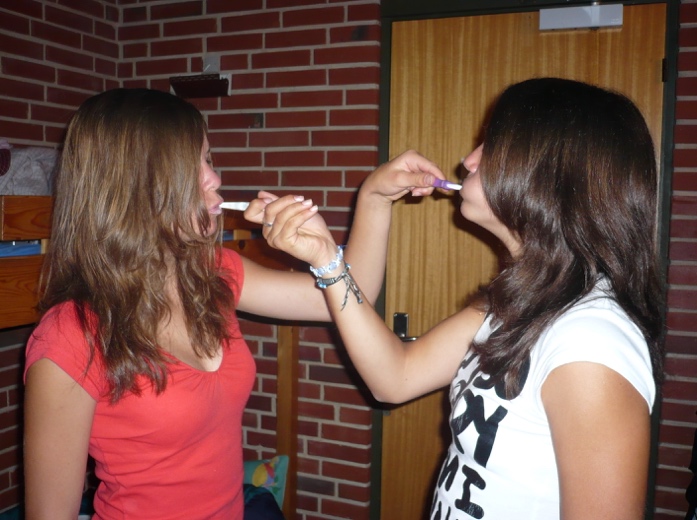 Ein Angebot vonEv. Kirchengemeinden Winterbach & Weiler & CVJM Winterbach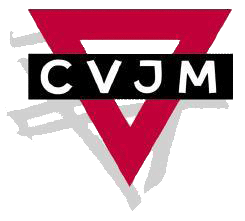 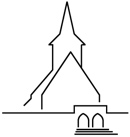           KONTAKT  	  &	    FINANZEN                 ANKA GERST	         KATHA KUTZBACH    Anka.Gerst@web.de       katharina-kutzbach@web.de      07181 9376783                 0178 6612515     Kuckucksweg 13              Brunnengasse 14WArum wir Trainee anbieten?» Sicherstellung der Jugendarbeit mit christlichen Werten: Jugendliche sollen gut ausgebildet sein für die Jugendarbeit (Gruppen/Freizeiten/ etc.) in Winterbach. Christliche Lieder, Impulse, die Bibel und Gebet sind wichtige Inhalte in unseren Angeboten.» Erste Schritte als Mitarbeiter/in (MA):Der Trainee-Kurs hilft Jugendlichen bei den ersten Schritten in der Mitarbeit. » „Geben-Nehmen-Prinzip“:Jugendliche sollen als MA nicht nur „Geben“, sondern auch „Nehmen“. Es ist wichtig auch als MA immer wieder selbst Input zu bekommen.Alle Jugendlichen sind deshalb herzlich eingeladen in unserer Gemeinde nicht nur einen Platz als MA sondern auch als Teilnehmer finden. Was ist der trainee-KURS?Eine erlebnis- & praxisorientierte Ausbildung für Jugendliche ab 13/14 Jahren mit folgendem Inhalt:» Persönliche KompetenzWas steckt in mir? Welche Stärken und Schwächen habe ich? Mit der eigenen Identität und dem persönlichen Glauben auseinandersetzen.» Methodische KompetenzWie kann ich die Jugendarbeit gestalten? (Andacht, Musik, Spiele und Erzählungen)» Pädagogische & Organisatorische KompetenzBeschäftigung mit rechtlichen, finanziellen,       religionspädagogischen und freizeitpädagogischen Fragestellungen.» Soziale KompetenzVon Kommunikation über Konfliktmanagement bis zur Reise ins eigene Ich, um zu entdecken, was in mir steckt.WAs wir erwarten:» Verbindliche und aktive Teilnahme am Kurs und den Zusatzterminen» Rechtzeitige Entschuldigung bei Fehlen.» Bereitschaft, das Gelernte in einem                PraxisStundenPaket (PSP) einzubringen. » Anlegen einer eigenen E-Mail-Adresse!» Jugendliche die einen Trainee-Kurs machen  sollten im Anschluss daran in der Jugendarbeit mitarbeiten.Was hab ich nachher in der hand?» Die JugendLeiterCard kann erworben werden.» Ein Zertifikat des Kultusministerium Baden Württemberg über den Traineekurs für deinen Qualipass.» Eine Bescheinigung für einen Kurs für lebensrettende Sofortmaßnahmen.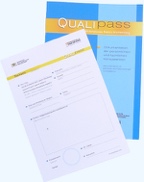 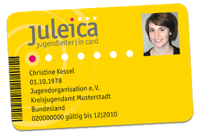 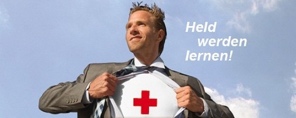 Kosten:Der Kurs kostet 80 Euro für die Teilnehmer. Der Rest wird von Kirchengemeinde & CVJM übernommen. Im Preis enthalten sind das Kursmaterial,      1 Trainee-Wochenende, 1 Trainee-Samstag, 3 Jugendveranstaltungen, 1 Erste-Hilfe-Kurs sowie der Grundkurs des Bezirksjugendwerks.(Am Geld soll eine Teilnahme nicht scheitern. Bitte melden Sie sich bei Bedarf bei Katha Kutzbach)SchnupperabendDienstag, 15.05.2018 18:30 – 20:30 Uhr                  Ev. Gemeindehaus (Clubraum)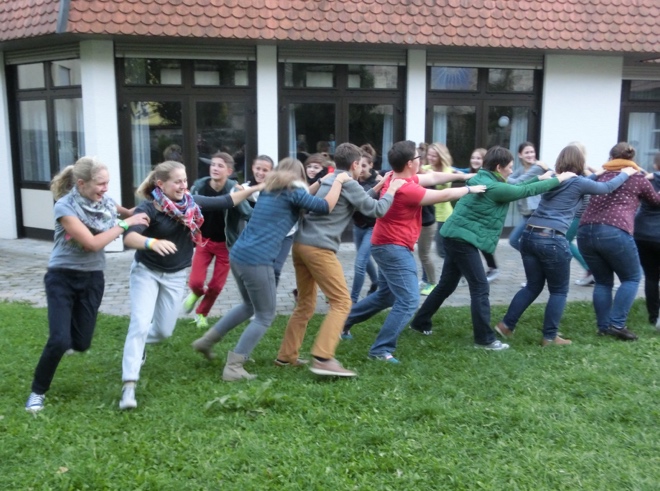 Wir freuen uns auch DICH!Das Trainee-MA-TeamAnka, Katha, Samira, Bolle & ...TERMINÜBERSICHT TRAINEE 2018 / 2019:Trainee-Abende immer dienstags um 18:30 – 20:30 Uhr im 			     Ev. Gemeindehaus (Clubraum):5. Juni / 19. Juni / 3. Juli / 17. Juli /           11. Sept. / 25. Sept. / 9. Okt. / 23. Okt. /    6. Nov. / 20. Nov. / 4. Dez. / 18. Dez. /     22. Jan. / 5. Feb. / 19. Feb. / 12. März /     2. AprilGottesdienste die wir gemeinsam besuchen: 15. Juli / 07. Okt. (11.00 Uhr) / für 2019 stehen noch nicht fest2 Jugendabende im Juli: 		       
6. Juli / 13. Juli / 20. JuliGrundkurs: Herbst 26. – 30. Okt. 2018 oder Frühjahr 02. – 05. März 2019ChurchNight 
31. Oktober CVJM-Landestreffen: 16. März 2019     (ca. 15:00 – 23:30 Uhr)Erste Hilfe Kurs in 2018 bzw. 2019 ein Tag genaues Datum steht noch nicht festTraineesamstag:  07. Juli 2018 
(10:00 – 14:00 Uhr)Trainee-WE: 11. – 13. Januar 2019Abschluss-Godi: Sonntag 7. April 2019